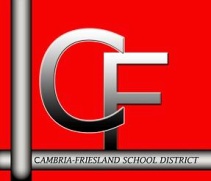 Wisconsin Criminal History Request for Cambria-Friesland Volunteers Please print clearlyName: ____________________________________________________________________________________________Last 			   First 			        Middle Maiden Name or Other names used: ____________________________________________________________ Home Phone: __________________________________              Date of Birth: ____________________________ Race: ______________________________________                       Gender: ______ M _____ F Social Security Number:  _____________________________________________Have you ever been convicted* of a crime or do you presently have any pending charges other than minor traffic violations? (Please circle one) No Yes If you circle YES, please complete the information below. *CONVICTION means the final judgment of a verdict or a finding of guilty, a plea of guilty or a plea of no contest, in any state or federal court jurisdiction in a criminal case, regardless of whether an appeal is pending or could be filed. Conviction does not include a final judgment which has been expunged by pardon, reversed, set aside or otherwise rendered invalid.Have you worked or lived out-of-state in the last three years?  (Please circle one)  No    Yes  If you circled YES, what state(s)?  ___________________________________________I understand and agree that: 
*The Cambria-Friesland School District will conduct a criminal background check.
*All information given by me is true and correct without omissions of any kind. ______________________________________________________________________________________________________________________________Signature											Date_________________________________________________________________________________________________	_____________________________
Address					City				State			Zip		
Conviction Charge Date of ConvictionCharge City, State SentenceRemarksConviction ChargeDate of ConvictionChargeCity, StateSentenceRemarks